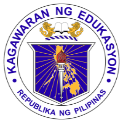 	GRADES 1 to 12	DAILY LESSON LOGSchool:Grade Level:III	GRADES 1 to 12	DAILY LESSON LOGTeacher:File created by Sir JHUN CARANDANGLearning Area:MATHEMATICS	GRADES 1 to 12	DAILY LESSON LOGTeaching Dates and Time:MARCH 9 – 13, 2020 (WEEK 8)Quarter:4TH QUARTERMONDAYTUESDAYWEDNESDAYTHURSDAYFRIDAYI OBJECTIVESContent StandardDemonstrates understanding of bar graphs and outcomes of an event.Demonstrates understanding of bar graphs and outcomes of an event.Demonstrates understanding of bar graphs and outcomes of an event.Demonstrates understanding of bar graphs and outcomes of an event.Performance StandardIs able to create and interpret simple representations of data.Is able to create and interpret simple representations of data.Is able to create and interpret simple representations of data.Is able to create and interpret simple representations of data.Learning Competency / sCollects data on one variable using exisiting records.M3SP – Ivg -1.3Collects data on one variable using exisiting records.M3SP – Ivg -1.3Organizes data in tabuar form and presents this into a vertical and horizontal bar graph.M3SP – IV g- 2.3Organizes data in tabuar form and presents this into a vertical and horizontal bar graph.M3SP – IV g- 2.3Weekly TestII CONTENTIII. LEARNING RESOURCESA. References1. Teacher’s Guide PagesCG p.17 of 18CG p.17 of 18CG p.17 of 18CG p.17 of 182. Learner’s Materials pages3. Text book pages4. Additional Materials from Learning ResourcesB. Other Learning ResourcesIV. PROCEDURESA. Reviewing previous lesson or presenting the new lessonGive the factors of the ff.1.122. 183. 244. 36TablesB. Establishing a purpose for the lessonLet pupils play “ Pinoy Henyo” game.Basketball , baseball , volleyball, swimming, soccer, badminton, tennis.What is your favorite food?Ask them a questions?Pinoy Henyo GameShow a class a picture of lead up games. Do you know how to play this?C. Presenting Examples/instances of new lessonPresent a word problem.Mrs. Soriano administered a summative test in Mathematics in her Grade 3 class. The scores are shown below:Scores in Achivement Test in MathematicsShow them a chart. Number of Pupils in a Grades 1 to 6 class.Story TellingMrs. Gonzales conducted an interview among her grade 3 pupils about their favorite sports. She asked her pupils to write their favorite sports.Present the table of DataPresent the information on the board.D. Discussing new concepts and practicing new skills #1Can you easily tell how many pupils got a score of 15?16?What do numbers inside the box present?- What is the most number of pupils in a Grade?- What is the least number pupils in a Grade?Which is most preferred by the pupils to play?Which sport is least preferred by the pupils?What lead –up gaes do pupils likely most to play?E.  Discussing new concepts and practicing new skills #2F. Developing mastery(Leads to Formative Assessment)G. Finding Practical applications of concepts and skillsDivide the class into 4 groups.Provide activity sheet and Manila paper for each group.Activity  1 and 2.Group Activity.LM ,Activity 2.Divide the pupils .Give them to do.H. Making generalizations and abstractions about the lessonHow do we organize the information given?How do we organize the information given?How can we organize the available data / information?How can we organize the available data / information?I. Evaluating LearningDo Activity 3 on LM.Original File Submitted and Formatted by DepEd Club Member - visit depedclub.com for moreShow this to the class and answer the questions.Number of Eggplants Mang Ramon Planted in 5 Days1. How many eggplants did Mang Ramon planted in 5 days?2. What week did Mang Ramon has most number of eggplants planted?LM , Activity 3.Present the ff. information/ data in a graph form( horizontal or vertical ).Number of Baon of Liza in One Week.1. Monday – Php 25.002. Tuesday – Php 15.003. Wednesday – Php 10.004. Thursday – Php 12.005. Friday – Php 40.00Ask a ff. questions to answer.J. Additional activities for application or remediationLet pupils conduct an interview among the family members about their favorite food. Ask them to organize their data using a table.Create two problems based on their table.Let pupils conduct an interview among the family members about their favorite food. Ask them to organize their data using a table.Create two problems based on their table.LM. Activity 4.Make a graph about your favorite food.V. REMARKSVI. REFLECTIONA. No. of learners who earned 80% on the formative assessmentB. No. of Learners who require additional activities for remediationC. Did the remedial lessons work? No. of learners who have caught up with the lesson.D. No. of learners who continue to require remediationE. Which of my teaching strategies worked well? Why did these work?F. What difficulties did I encounter which my principal or supervisor can help me solve?G. What innovation or localized materials did I use/discover which I wish to share with other teachers?